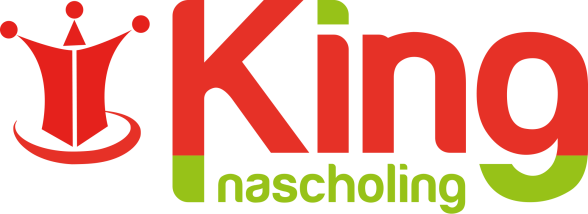 Slaapproblemen bij jonge kinderen vanuit de Infant Mental Health Visie: diagnostiek en interventiesInhoud van de cursus: Kennis vergroten en vaardigheden uitbreiden om slaapproblemen bij jonge kinderen te behandelen vanuit Infant Mental Health visieDoelstelling: Cursist kan na afloop: Diverse vormen van slaapproblemen bij jonge kinderen herkennen versus de normale ontwikkeling;Ouder-kind problematiek onderliggend aan de slaapproblemen herkennen;Op generalistisch niveau interveniëren bij slaapproblemen bij jonge kinderen dmv het protocol ‘Op weg naar een slaapfeestje’ en het protocol ‘doen wat werkt’;Gericht doorverwijzen naar specialistische vormen van behandeling, niet binnen de scoop van de cursus.Doelgroep: (Ortho)pedagogen, psychologen, jeugdartsen en andere hulpverleners (universitaire vooropleiding) die werken in de jeugdzorg, jeugd-GGz met jonge kinderen.Werkwijze: Literatuur vooraf, hoorcollege;  diverse werkvormen waaronder analyseren van video’s en rollenspel om theorie te integreren en praktisch toe te passen.Voorbereiding voor werkcollege:  meenemen van casus voor dag 2       Eindtermen van het cursusonderdeel:Herkenning van de diverse vormen van slaapproblemen bij jonge kinderenKennis van de behandeling van slaapproblemen bij jonge kinderen.       Literatuur:Wordt verzorgd door King nascholing 